2021. augusztusában Somlóvecse Község Önkormányzata a Magyar Falu Program keretében 1.466.466,- Ft vissza nem térítendő támogatást kapott orvosi eszközök beszerzésére. Az eszközök beszerzése 2021. októberében megtörtént, így a lakosság ellátása egy korszerűbben felszerelt orvosi rendelőben valósulhat meg. 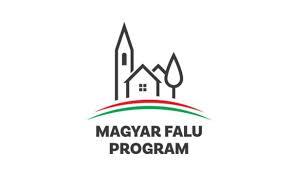 